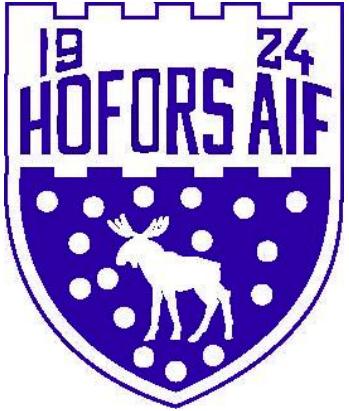 Styrelsen har ordet:Det har blivit nästan ett nyhetsbrev i månaden sedan jag skrev det första i oktober 2017. Jag tycker att det är ett roligt och bra sätt att sprida information om vår förening till aktiva, ledare, föräldrar, medlemmar och övriga intresserade. Det här är brev nr. 50 och jag hoppas att det blir en trevlig läsning.Är det någon information som du saknar eller är det något du vill veta mer om är du varmt välkommen att höra av dig till mig: Johanna Grönlund 070-5120735, johgrohof@gmail.comVilken lyckad städdag vi deltog i den 5/9. Vi hade aktiva ute och städade i flera områden i Hofors och det var mycket uppskattat. Aktiviteten skedde i samarbete med ICA och ”Städa Sverige”.Lördagen den 2:a oktober kommer vi att genomföra HAIF-OS. Vi mixar lag med barn och ungdomar från fotboll och friidrott. Lagen kommer att mötas i fotboll och i stafett på löparbanorna. Vi avslutar tävlingarna med hamburgare till alla. Mer information om dagen och hur man anmäler sig kommer till alla ledare i slutet på nästa vecka.En påminnelse till alla att anmäla/nominera en spelare/aktiv mellan 12-17 år till vårat ungdomsstipendium. Skicka nomineringen till hofors.aif@telia.com, alla kan nominera.Tillsammans med bland annat AMI, ABF och biblioteket är vi under hösten med i ett projekt som heter FIA (familjer i aktivitet). Familjer har fått anmäla sig till olika aktiviteter via AMI (arbetsmarknad och integration) och i oktober kommer HAIF att erbjuda fotboll, friidrott, föreläsning i föreningskunskap och uteträning i skogen. Efter en mycket rolig start i Hagaparken förra veckan ser vi fram emot att träffa alla familjerna igen fast på Stålringen.Vi planerar att bjuda in alla ledare till en ”höstkonferens”. Vi ska sammanfatta säsongen som gått och blicka framåt både på kort och långsikt. Vi ska fundera kring vad vi har för syfte med vår förening? Vad gör oss unika? Hur får vi alla som är aktiv i vår förening att ha roligt, må bra och känna att man tillhör HAIF? Detta och lite annat ska vi snacka om då! Länkt till anmälan kommer att läggas ut i ledarnas messengergrupp inom kort!FRIIDROTT – FOTBOLL – FREDAGSBOLLEN – STÅLKOMPISAR HAIFSTUGAN – MOTIONSBINGOFriidrotten	För barn och ungdomar från årskurs 1 och uppåt. Friidrottsgruppen tränar utomhus hela september. Från och med 5/10 tränar de inomhus i Värnahallen.HAIF ´s löpargrupp 	Tränar på Stålringen. För mer information gå med i facebookgruppen ”HAIFs löpargrupp”. Ledare för träningarna är Emil Mann.Fotbollen 	I herrarnas div 4 och div 6 hamnade HAIF på den nedre halvan av serien efter ”vårsäsongen” och främst i div 4 får vi kämpa för att klara oss kvar i serien alternativt komma till ett kvalspel. Damerna har några matcher kvar i sin serie och ligger för stunden mitt i serien. Våra barn och ungdomsserier sträcker sig i vissa fall ända in i oktober men för de flesta lag är serierna slut i september. Vi har många aktiva som har andra aktiviteter/idrotter samtidigt som de tränar med HAIF, det tycker vi är bra. När det gäller fotbollen kommer några lag att hålla igång viss träning under vintern och ambitionen är att det inte ska krocka med någon annan idrott. Vi har en del spelare som inte har någon annan idrott än fotboll och då tycker vi det är viktigt att det är möjligt för dem att fortsätta träna fotboll.Stålkompisarna 	Tränar på söndagar kl. 14.00 på Stålringen. Träningstiden varierar mellan 60 och 90 minuter. Vi kommer att träna utomhus ett tag till för att sedan börja träna i Värnahallen.Fredagsbollen 	Startar fredag 15/10, årskurs 4–6 18.00-19.15, årskurs 7–9 19.15-20.30 i Hoforshallen. HAIF-stugan 	Finns att hyra som vanligt. Det kostar 200 kr per natt och bädd (8 st. sängar). Det finns wifi. Bokningsförfrågan skickas till hofors.aif@telia.comMotionsbingon 	Söndagar kl. 10-12 runt Hammardammen.På vår hemsida lägger vi löpande ut nyheter/information om vad som händer i föreningen. HAIF finns också på Facebook och Instagram och det finns också flera lag som har egna instagramkonton. Kansliet på Göklundsvägen, Malin Vikström jobbar som kanslist på Göklundsvägen 9. För aktuella öppettider kolla på hemsidan (www.haiffotboll.se) och Facebook. Vill du komma i kontakt med kansliet/Malin kan du göra det via Messenger eller e-post hofors.aif@telia.comPå sista sidan i nyhetsbrevet kan man läsa vår vision, värdegrund och verksamhetsidé.  Det är det ”dokumentet” som vi ska arbeta efter för att skapa en bra grund att utveckla vår förening ifrån. 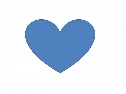 